Приложение №2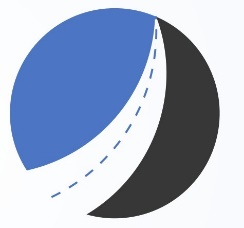 к договору транспортной экспедициипо организации перевозок № __/21/__от ___ «____» 2021гЗАЯВКА-ПОРУЧЕНИЕ № ____ от _____ 2021 г.к договору № ___/21/___  от ____ «____» 2021 г. Образец согласован.Заказчик _______________                                             Экспедитор _______________МП                                                                                     МП1ПЕРЕЧЕНЬ и НАИМЕНОВАНИЕ УСЛУГ:2НАИМЕНОВАНИЕ ГРУЗА:3ХАРАКТЕРИСТИКИ ГРУЗА:вес, размеры, темп. Режим, класс опасности и т.д.4ТИП И КОЛИЧЕСТВО
контейнеров:5ЗАКАЗЧИК (ПЛАТЕЛЬЩИК):адрес, телефон, контактное лицо6МАРШРУТ И УСЛОВИЯ ПЕРЕВОЗКИ (ПОСТАВКИ):7ОТПРАВИТЕЛЬ:адрес, телефон, контактное лицо8ПОЛУЧАТЕЛЬ ГРУЗА:(по коносаменту) адрес, телефон,контактное лицо9ПЕРИОД ДОСТАВКИ:дата и время загрузки/дата выгрузки10 ПУНКТ ОТПРАВЛЕНИЯ:(для автоперевозки) адрес11ПУНКТ НАЗНАЧЕНИЯ:(для автоперевозки) адрес12МОРСКОЙ ПЕРЕВОЗЧИК:(контейнерная линия) 13Терминальная обработка в портутребуется/не требуется14Экспедирование в портутребуется/не требуется15ПРИМЕЧАНИЯ:ЗАКАЗЧИКЗАКАЗЧИКИСПОЛНИТЕЛЬНаименование: ООО «____________»Директор ______________ Наименование: ООО «____________»Директор ______________ Наименование: ООО «ВАЙ ТИ ЭФ» (YTF ltd.)Директор ______________ Коваленко К.В.